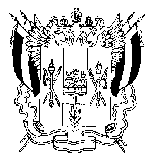  АДМИНИСТРАЦИЯКРАСНООКТЯБРЬСКОГО  СЕЛЬСКОГО ПОСЕЛЕНИЯВЕСЕЛОВСКОГО РАЙОНА РОСТОВСКОЙ ОБЛАСТИПОСТАНОВЛЕНИЕ «21» августа 2023 г.                       №   117                           х. Красный Октябрь В соответствии со статьей 32.1 Федерального закона от 21.12.2001 № 178-ФЗ «О приватизации государственного и муниципального имущества», постановлением правительства Российской Федерации  от 27 августа 2012 г. № 860 «Об организации и проведении продажи государственного или муниципального имущества в электронной форме», решением Собрания депутатов Краснооктябрьского сельского поселения от  29.06.2018 № 60 «Об утверждении Положения о порядке  управления и распоряжения имуществом, находящимся в муниципальной  собственности Краснооктябрьского сельского поселения», Администрация Краснооктябрьского сельского поселения, постановляет:Внести в приложение к постановлению от 16.03.2020 № 23 «Об организации и проведении продажи муниципального имущества в электронной форме» следующие изменения: подпункт м) пункта 4 раздела 1 читать в следующей редакции: «м) определяет победителя продажи имущества (далее - победитель) или лицо, признанное единственным участником аукциона, и подписывает протокол об итогах продажи имущества;»;подпункт н) пункта 4 раздела 1 читать в следующей редакции: «н) производит расчеты с претендентами, участниками, победителем и лицом, признанным единственным участником аукциона;»;подпункт о) пункта 4 раздела 1 читать в следующей редакции: «о) заключает с победителем или лицом, признанным единственным участником аукциона, договор купли-продажи в форме электронного документа;»;подпункт п) пункта 4 раздела 1 читать в следующей редакции: «п) обеспечивает передачу имущества победителю или лицу, признанному единственным участником аукциона, и совершает необходимые действия, связанные с переходом права собственности на него;»;подпункт и) пункта 5 раздела 1 читать в следующей редакции: «и) обеспечивает конфиденциальность данных о претендентах и участниках, за исключением информации, подлежащей размещению в открытой части электронной площадки, на официальном сайте в сети "Интернет", а также на сайте продавца в сети "Интернет" в соответствии с настоящим Положением;»;подпункт б) пункта 7 раздела 1 читать в следующей редакции: «б) обеспечение конфиденциальности данных о претендентах и участниках, за исключением информации, подлежащей размещению в открытой части электронной площадки, на официальном сайте в сети "Интернет", а также на сайте продавца в сети "Интернет" в соответствии с настоящим Положением;»;пункт 16 раздела 1 читать в следующей редакции: «16. Задаток победителя продажи муниципального имущества или лица, признанного единственным участником аукциона, засчитывается в счет оплаты приобретаемого имущества и подлежит перечислению в установленном порядке в бюджет соответствующего уровня бюджетной системы Российской Федерации в течение 5 календарных дней со дня истечения срока, установленного для заключения договора купли-продажи имущества.В случае привлечения юридических лиц, указанных в абзацах втором и третьем пункта 2 настоящего Положения, задаток победителя продажи или лица, признанного единственным участником аукциона, засчитывается в счет оплаты приобретаемого муниципального имущества и подлежит перечислению указанными юридическими лицами в установленном порядке в бюджет соответствующего уровня бюджетной системы Российской Федерации в течение 5 календарных дней со дня истечения срока, установленного для заключения договора купли-продажи имущества.В случаях нарушения юридическими лицами, указанными в абзацах втором и третьем пункта 2 настоящего Положения, сроков перечисления задатка победителя продажи или лица, признанного единственным участником аукциона, указанные юридические лица уплачивают пени в бюджет соответствующего уровня бюджетной системы Российской Федерации в размере одной стопятидесятой действующей на дату уплаты пени ключевой ставки, установленной Центральным банком Российской Федерации, от неуплаченной суммы за каждый календарный день просрочки.»;подпункт а) пункта 17 раздела 1 читать в следующей редакции: «а) участникам, за исключением победителя или лица, признанного единственным участником аукциона, - в течение 5 календарных дней со дня подведения итогов продажи имущества;»;пункт 28 раздела 1 читать в следующей редакции: «28. Оплата приобретаемого имущества производится путем перечисления денежных средств на счет, указанный в информационном сообщении о проведении продажи имущества.Денежные средства в счет оплаты муниципального имущества, за исключением продажи акций на специализированном аукционе, подлежат перечислению победителем или лицом, признанным единственным участником аукциона, в установленном порядке в бюджет соответствующего уровня бюджетной системы Российской Федерации в размере и сроки, которые указаны в договоре купли-продажи имущества, но не позднее 30 рабочих дней со дня заключения такого договора.»; пункт 1 раздела 2 читать в следующей редакции:«1. Для участия в продаже имущества на аукционе претенденты перечисляют задаток в размере 20 процентов начальной цены продажи имущества, составляющей 100 млн. рублей и более, 10 процентов начальной цены продажи имущества, составляющей менее 100 млн. рублей, в счет обеспечения оплаты приобретаемого имущества и заполняют размещенную в открытой части электронной площадки форму заявки с приложением электронных документов в соответствии с перечнем, приведенным в информационном сообщении о проведении аукциона.»;пункт 13 раздела 2 читать в следующей редакции: «13. Протокол об итогах аукциона удостоверяет право победителя или лица, признанного единственным участником аукциона, на заключение договора купли-продажи имущества, содержит фамилию, имя, отчество (при наличии) или наименование юридического лица - победителя аукциона или лица, признанного единственным участником аукциона, цену имущества, предложенную победителем, или начальную цену имущества, в случае если лицо признано единственным участником аукциона - фамилию, имя, отчество (при наличии) или наименование юридического лица - участника продажи, который сделал предпоследнее предложение о цене такого имущества в ходе продажи (за исключением случаев, если заявку на участие в аукционе подало только одно лицо, признанное единственным участником аукциона), и подписывается продавцом в течение одного часа с момента получения электронного журнала, но не позднее рабочего дня, следующего за днем подведения итогов аукциона, либо не позднее рабочего дня, следующего за днем подведения итогов аукциона, в случае если заявку на участие в аукционе подало только одно лицо, признанное единственным участником аукциона.»;подпункт б) пункта 15 раздела 2 читать в следующей редакции:        «б) лицо, признанное единственным участником аукциона, отказалось от заключения договора купли-продажи;»;пункт 17 раздела 2 читать в следующей редакции: «17. В течение одного часа с момента подписания протокола об итогах аукциона победителю или лицу, признанному единственным участником аукциона, направляется уведомление о признании его победителем или единственным участником аукциона, с приложением этого протокола, а также размещается в открытой части электронной площадки следующая информация:а) наименование имущества и иные позволяющие его индивидуализировать сведения (спецификация лота);б) цена сделки;в) фамилия, имя, отчество физического лица или наименование юридического лица - победителя  или лица, признанного единственным участником аукциона.»;1.14 пункт 18 раздела 2 читать в следующей редакции:«18. В течение 5 рабочих дней со дня подведения итогов аукциона с победителем или лицом, признанным единственным участником аукциона, заключается договор купли-продажи имущества.»;пункт 19 раздела 2 читать в следующей редакции:«19. При уклонении или отказе победителя или лица, признанного единственным участником аукциона, от заключения в установленный срок договора купли-продажи имущества результаты аукциона аннулируются продавцом, победитель или лицо, признанное единственным участником аукциона, утрачивает право на заключение указанного договора, задаток ему не возвращается. Ответственность покупателя в случае его отказа или уклонения от оплаты имущества в установленные сроки предусматривается в соответствии с законодательством Российской Федерации в договоре купли-продажи имущества, задаток ему не возвращается.В случае привлечения юридических лиц, указанных в абзацах втором и третьем пункта 2 настоящего Положения, задаток победителя или лица, признанного единственным участником аукциона, утратившего право на заключение договора купли-продажи имущества, подлежит перечислению указанными юридическими лицами в установленном порядке в бюджет соответствующего уровня бюджетной системы Российской Федерации в течение 5 календарных дней со дня истечения срока, установленного для заключения договора купли-продажи имущества.»;пункт 9 раздела 3 читать в следующей редакции:«1. Для участия в продаже имущества посредством публичного предложения претенденты перечисляют задаток в размере 20 процентов начальной цены продажи имущества, составляющей 100 млн. рублей и более, 10 процентов начальной цены продажи имущества, составляющей менее 100 млн. рублей, в счет обеспечения оплаты приобретаемого имущества и заполняют размещенную в открытой части электронной площадки форму заявки с приложением электронных документов в соответствии с перечнем, приведенным в информационном сообщении о продаже имущества посредством публичного предложения.».Опубликовать настоящее постановление на официальном сайте Краснооктябрьского сельского поселения.Настоящее постановление вступает в силу с момента подписания.Глава администрацииКраснооктябрьскогосельского поселения                                                                             О.И. КурицаО внесении изменений в постановлениеот 16.03.2020 № 23 «Об организации и проведении продажи муниципального имущества в электронной форме»